Free Federal and State Income Tax Preparation provided by 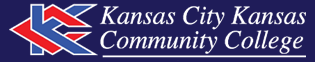 BY APPOINTMENT ONLYCALL 211 OR 866-320-5764TO SET UP AN APPOINTMENTFree income tax preparation is available to taxpayers with income less than $60,000.FREE TAX PREPARATION AT:Kansas City Kansas Community CollegeRoom 3632 (upper level-Flint Bldg.)7250 State AvenueKansas City, KS 66112February 2 – April 9, 2022Wednesday from 5:00 p.m.- 8:00 p.m. (except March 16th)Saturday from 9:00 a.m. – Noon (except March 19th) & 1:00 p.m. – 4:00 p.m.* *Saturday Afternoon Hours End March 5th.